ビジネスリスク評価アンケート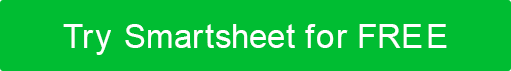 ビジネス全体に関するこれらの質問をすることで、組織のリスク文化に関するコンテキストを得ることができます。あなたの使命は何ですか?あなたの長期的な目標や目的は何ですか?あなたの短期的な目標や目的は何ですか?ミッション、目標、目的の達成に役立つコアプロセスまたは主要な機能は何ですか?コア・プロセスまたは主要機能ごとに、関連する主要なアクティビティーをリストします。これらの活動のリスクは何ですか?労働者の負傷や景気後退など、客観的(測定可能)リスクと主観的(質的)リスクの両方をブレインストーミングします。ドリルダウンして、次のような質問をして、各アクティビティのリスク要因を理解します。このプロセスや機能で何がうまくいかない傾向がありますか? プロセスが失敗する原因は何ですか? この関数にとってどのような種類のイベントが壊滅的でしょうか? この地域の最前線で働く労働者の最大の懸念は何ですか? プロセスとアクティビティは簡単で反復可能ですか、それとも複雑で変更される可能性がありますか?スタッフはよく訓練されていますか?手順は明確で十分に文書化されていますか? スタッフメンバーは、次のいずれかの理由で標準手順をスキップまたは逸脱しなければならないというプレッシャーに直面したことがありますか?彼らは材料、時間、または管理上のサポートを欠いているからです。または手順が面倒であるか、意味をなさないためか? スタッフは日常的に長時間、夜間、または変動するシフトで働いていますか? 過去1年間に離職率が高いか、または主要人員が残っていますか? 同社は過去1年間に機能を再構築したり、機能の活動を変更したりしましたか? 安全確保のための対策は講じられていますか? このアクティビティで IT システムが問題を引き起こしましたか? 例外、障害、エラー、一時的認可、および問題はモニターおよび報告されていますか。 過去1年間にどのようなリスクが増減し、その理由は? 大きな混乱が起きた場合、この機能についてどうなるか、検討はしましたか?(主な混乱には、施設、主要人員、ITシステムの喪失などのイベントが含まれますか?
特定したリスクが発生した場合、これらのリスクがビジネスにどのような影響を与えるでしょうか。これらのリスクの発生がビジネスの次の領域 (財務、運用、マーケティング、評判、法務、労働力、環境、資産/資産、知的財産) に与える影響を見積もるようにしてください。また、リスク発生の種類ごとの影響の重大度と期間についても説明します。完成者日付会社の全体的なリスク選好度は?リスク管理は組織の目的を達成するために重要ですか?組織に影響を与える可能性のある変更を特定して対応するためのシステムはありますか?(そのような変更には、新しい法律のようなものが含まれます。会計および財務上の問題に対して堅牢な管理が実施されていますか?詐欺やコンプライアンスの問題の履歴はありますか?会社の評判はどうですか?コミュニケーションの風土は?どのようなコミュニケーションの障壁がありますか? 人々は声を上げたことで罰せられますか?経営陣は、ビジネスの最前線で何が起こるかについて十分に知らされていますか?リスクを監視および報告するためのアクティブなプログラムはありますか?安全と教育プログラムは適切ですか?取締役会は、より多くのリスクを引き受けることを伴う決定をレビューすることによって、経営陣の強力な監督を提供していますか?経営は安定していますか?組織は不測の事態と継続性に関する計画を立てていますか。コアプロセス/主な機能関連する主な活動リスクインパクト過酷期間免責事項Web サイトで Smartsheet が提供する記事、テンプレート、または情報は、参照のみを目的としています。当社は、情報を最新かつ正確に保つよう努めていますが、本ウェブサイトまたは本ウェブサイトに含まれる情報、記事、テンプレート、または関連グラフィックに関する完全性、正確性、信頼性、適合性、または可用性について、明示的または黙示的を問わず、いかなる種類の表明または保証も行いません。したがって、お客様がそのような情報に依拠する行為は、お客様ご自身の責任において厳格に行われるものとします。